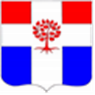 Администрациямуниципального образования Плодовское сельское поселениемуниципального образования  Приозерский муниципальный районЛенинградской областиП О С Т А Н О В Л Е Н И Еот 12 января 2021  года                                  №01 Об утверждении программы профилактики нарушений обязательных требований, предъявляемых к сохранности автомобильных дорог местного значения на 2021 годВ соответствии с  частью 1 статьи 8.2 Федерального закона от 26.12.2008г. № 294-ФЗ «О защите прав юридических лиц и индивидуальных предпринимателей при осуществлении государственного контроля (надзора) и муниципального контроля», Федеральным законом от 06.10.2003 г. № 131-ФЗ «Об общих принципах организации местного самоуправления в Российской Федерации», на основании Устава муниципального образования Плодовское сельское поселение, администрация муниципального образования Плодовское сельское поселение ПОСТАНОВЛЯЕТ:1. Утвердить Программу профилактики нарушений обязательных требований, предъявляемых к сохранности автомобильных дорог местного значения на 2021 год (приложение).2. Опубликовать настоящее постановление на официальном сайте муниципального образования Плодовское сельское поселение в сети Интернет. 3.   Постановление вступает в силу с момента опубликования. 4.   Контроль за исполнением настоящего постановления оставляю за собой.Глава администрации                                                                                               С.А. СоколовИсполн.:  Михеев А.А.96-137Разосл.: Дело-3, прокуратура-1ПриложениеУТВЕРЖДЕНАпостановлением администрации МО Плодовское сельское поселение № 01 от 12 января 2021 г.Программапрофилактики нарушений обязательных требований, предъявляемых к сохранности автомобильных дорог местного значения на 2021 годI. Общие положения1.  Настоящая программа разработана в целях организации проведения администрацией муниципального образования Плодовое сельское поселение профилактики нарушений обязательных требований, установленных действующим законодательством по сохранности автомобильных дорог местного значения, в целях предупреждения возможных нарушений субъектами профилактических мероприятий.Субъектами профилактических мероприятий при осуществлении муниципального контроля за обеспечением сохранности автомобильных дорог местного значения являются физические и юридические лица, использующие автомобильные дороги местного значения (далее – пользователи автомобильными дорогами), а также лица, осуществляющие строительство, реконструкцию, капитальный ремонт объектов дорожного сервиса или реконструкцию, капитальный ремонт и ремонт примыканий объектов дорожного сервиса к автомобильным дорогам (далее – подконтрольные субъекты).2.  Целью программы являются:- предупреждение нарушений подконтрольными субъектами использующие автомобильные дороги местного значения, включая устранение причин, факторов и условий, способствующих возможному нарушению обязательных требований;- снижение административной нагрузки на подконтрольные субъекты;- создание мотивации к добросовестному поведению подконтрольных субъектов;- предотвращение ущерба автомобильным дорогам местного значения как технического сооружения и имущественного комплекса, обеспечивающего поддержание эксплуатационных свойств и безопасное использование.4. Задачами программы являются:- укрепление системы профилактики нарушений обязательных требований путем активизации профилактической деятельности;- выявление причин, факторов и условий, способствующих нарушениям обязательных требований;- повышение правосознания и правовой культуры руководителей юридических лиц и индивидуальных предпринимателей.5. Срок реализации программы: 2021 год.II. План мероприятий по профилактике нарушений№ п/пНаименование мероприятияСрок исполнения1Разработка, утверждение и размещение на официальном сайте Администрации муниципального образования перечня правовых актов и их отдельных частей (положений), содержащих обязательные требования, соблюдение которых оценивается органом муниципального контроля при проведении мероприятий по муниципальному контролю за обеспечением сохранности автомобильных дорог местного значения в границах населенных пунктов муниципального образования.3 квартал (31.08.2021)2Внесение информации о проводимых проверках и их результатах в ФГИС «Единый реестр проверок».Постоянно3Осуществление федерального статистического наблюдения по форме № 1-контроль «Сведения об осуществлении государственного контроля (надзора) и муниципального контроля за 1 полугодие 2021 года» и размещение его на сайте Администрации муниципального образования и ГАС «Управление».июль4Организация дней бесплатной юридической помощи на тему: «Профилактика нарушений обязательных требований» (консультация).По мере необходимости5Внесение юридическим лицам и индивидуальным предпринимателям предостережений о недопустимости нарушения обязательных требований в соответствии со статьей 8.2 Федерального закона от 26.12.2008 № 294-ФЗ «О защите прав юридических лиц и индивидуальных предпринимателей при осуществлении государственного контроля (надзора) и муниципального контроля»Постоянно по мере необходимости6Размещение на официальном сайте сельского поселения информации о результатах контрольной деятельности за 2021 год (отчет)20.01.2022